ESTRUCTURA ORGANIZATIVA DE CULTESA (AÑO 2021) (Fecha emisión: 21/06/2022)Documentación de referenciaObjeto socialProducción de plantas, esquejes, bulbos y semillas, bien sea por técnicas convencionales de propagación, o bien por técnicas de cultivo “in vitro”.Desarrollo de técnicas de producción de plantas por cultivo “in vitro”.Saneamiento de material vegetal con el objeto de obtener plantas libres de bacterias y virus.Difusión de las técnicas y trabajos desarrollados en el ámbito competencia de la Sociedad.Distribución y comercialización de la producción obtenida.Otras actividades que tengan como base procedimientos y técnicas de igual naturaleza a los enunciados en los apartados anteriores.Importar del extranjero, o comprar en territorio nacional, plantas, esquejes, bulbos y semillas de todas las especies, producidas o no por el procedimiento de cultivo “in vitro”, para su posterior comercialización.Realizar actividades de conservación de recursos fitogenéticos, en especial de los cultivados, incluyendo todas las fases y operaciones necesarias como la recolección, la conservación ex - situ e in – situ, la caracterización, etc.Realizar cualquier tipo de trabajos, estudios, dictámenes, diagnósticos, análisis de productos y medios de producción, asistencia y asesoramiento técnico, actividades formativas y de capacitación de carácter técnico-científico, campañas fitosanitarias  y, en general, la prestación de todo tipo de servicios en materia agroalimentaria interpretados en su mas amplio sentido, así como las actividades que resulten complementarias o accesorias de los mismos. Realizar todo tipo de actividades de investigación, experimentación, desarrollo, innovación, demostración y difusión científica y tecnológica en materia agroalimentaria, incluyendo la participación en proyectos I+D+I nacionales, multinacionales o internacionales, la organización de eventos científicos, la edición y distribución de publicaciones, imágenes y sonido en cualquier tipo de formato y soporte, así como las que resulten complementarias o accesorias de las mismas.Contratar con personas físicas o jurídicas, nacionales, extranjeras o internacionales, la ejecución por parte de CULTESA de cualquier tipo de servicios o cualesquiera otras actividades que la Sociedad pueda realizar para si por estar comprendidas dentro de su objeto social.Participar en convocatorias de entidades y organismos de cualquier naturaleza jurídica, nacionales, extranjeras o internacionales para contratar trabajos o servicios así como para financiar tanto las actividades propias de la Sociedad como las que esta realice para terceros.Capital socialLa composición del accionariado y del capital social a 31/12/2021 es la siguiente:Recursos que financian sus actividadesLos recursos que financiaron las actividades en el año 2021 se desglosan como sigue. Por un lado la facturación por ventas fue la siguiente:Las subvenciones en 2021 fueron las siguientes:Órganos  de gobierno, composición y personas titulares de los órganos de direcciónLos órganos de gobierno son la Junta General, el Consejo de Administración, el Presidente/a, el Secretario/a y la Gerencia.La composición del Consejo de Administración de CULTESA a 31/12/2021 es la siguiente:Funciones de los Órganos de gobierno (páginas extraídas de la Escritura Constitución) :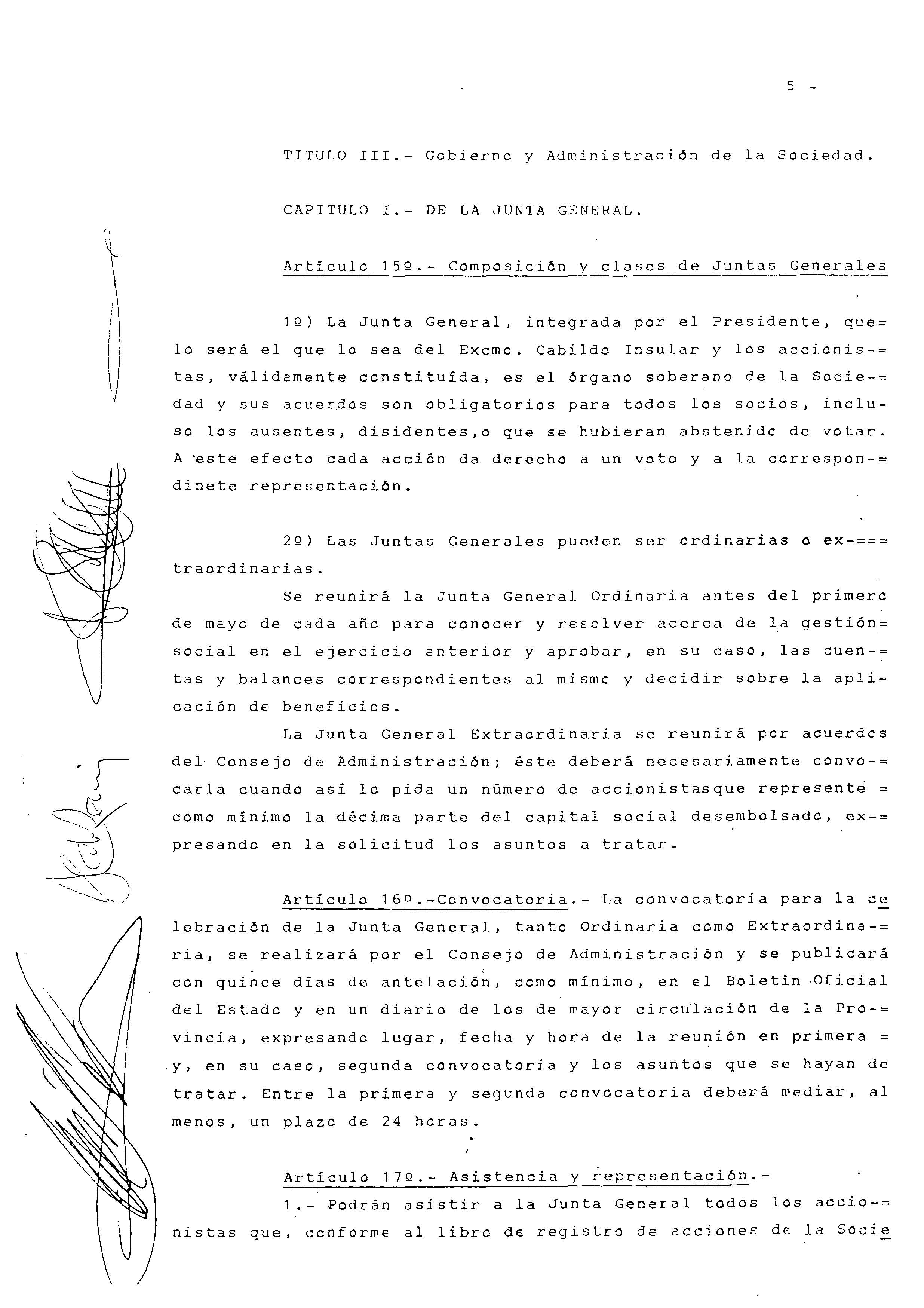 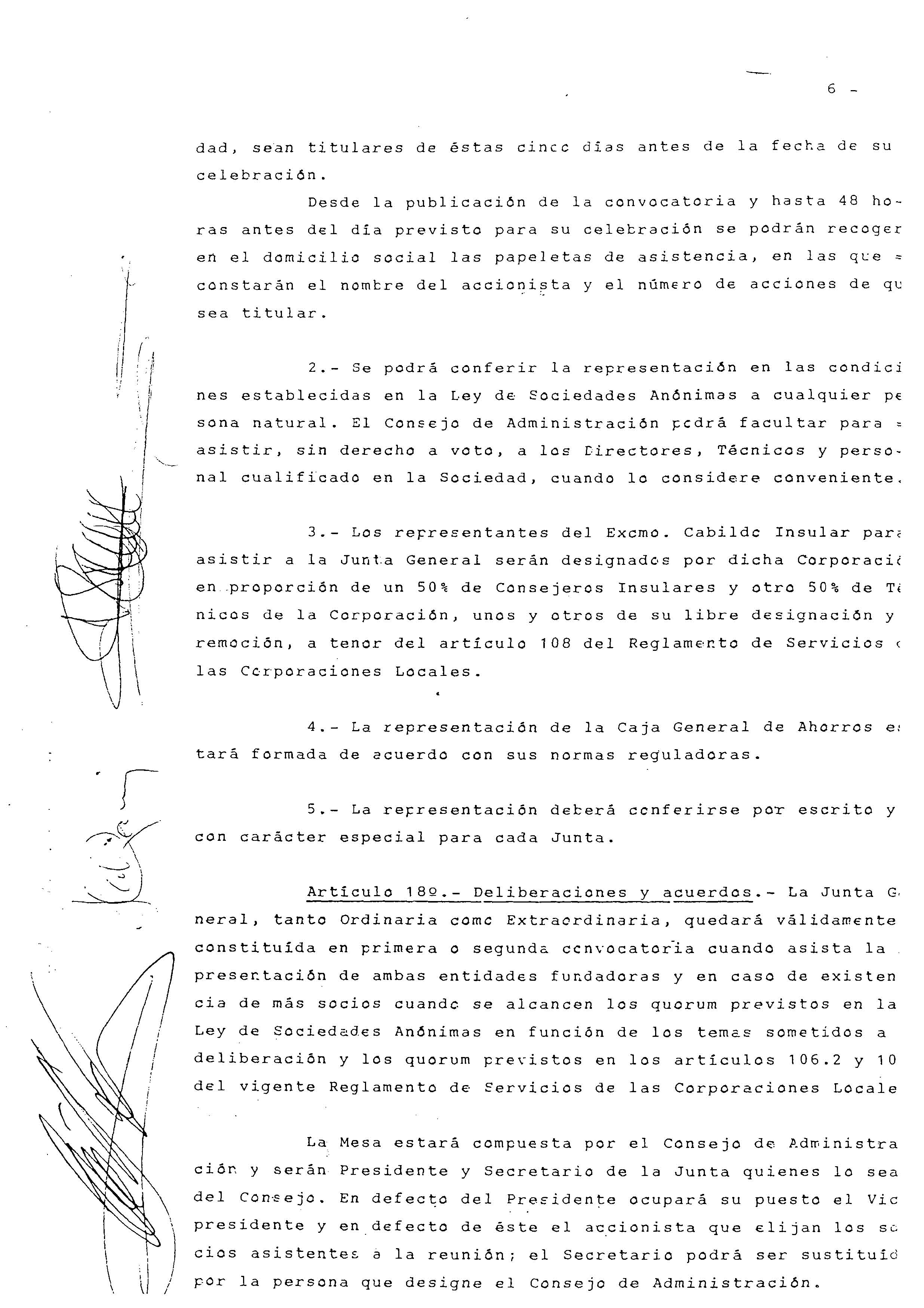 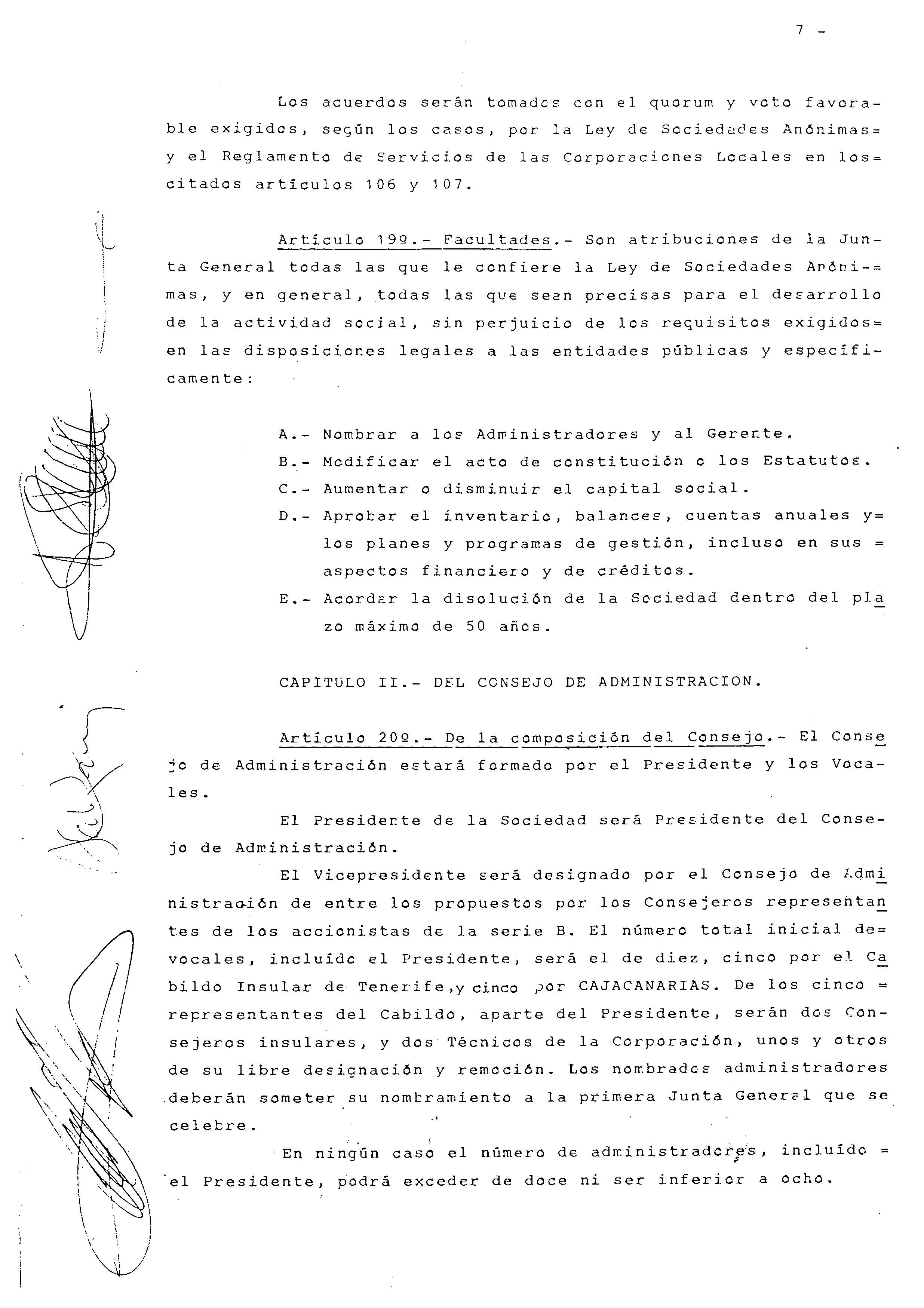 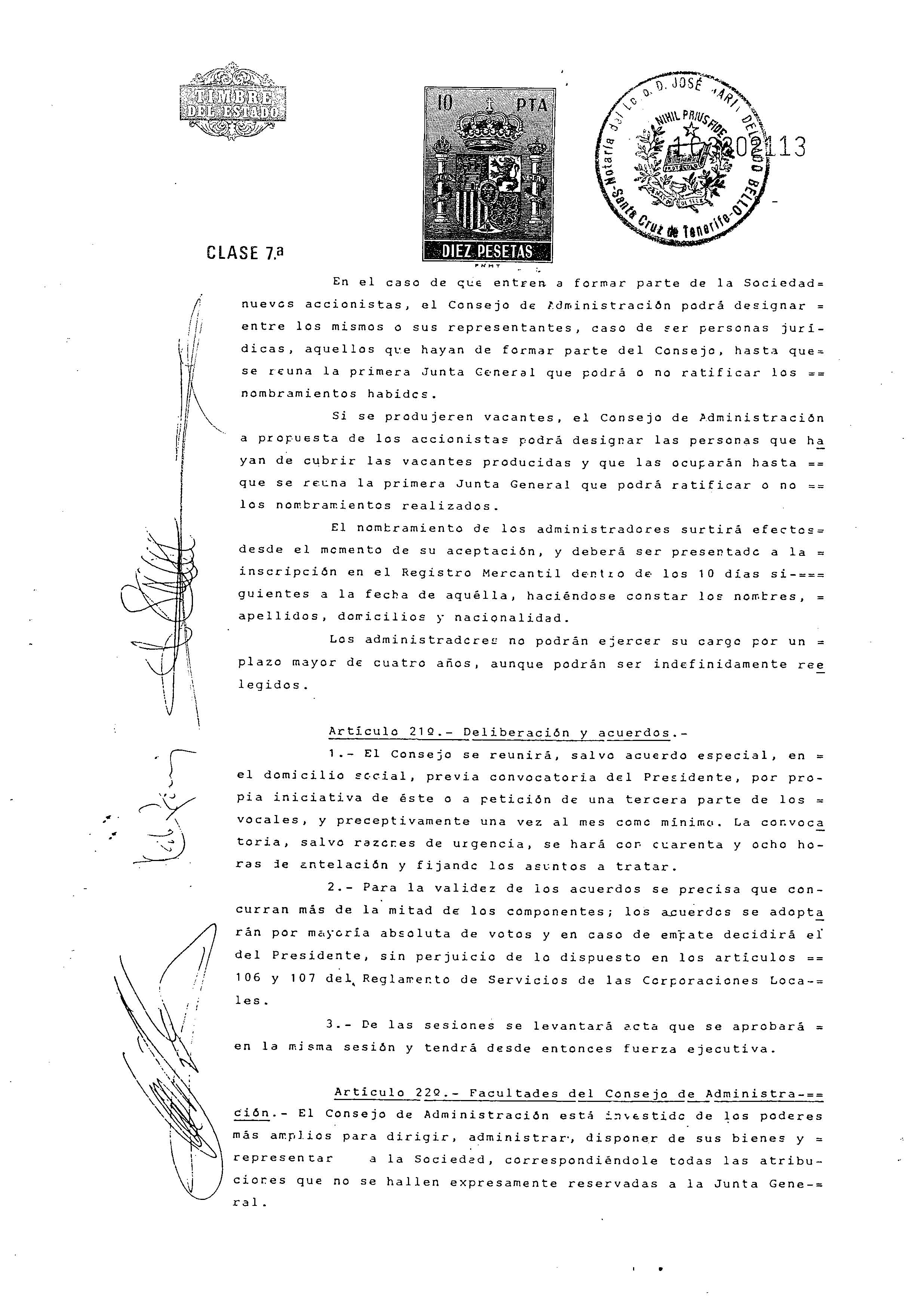 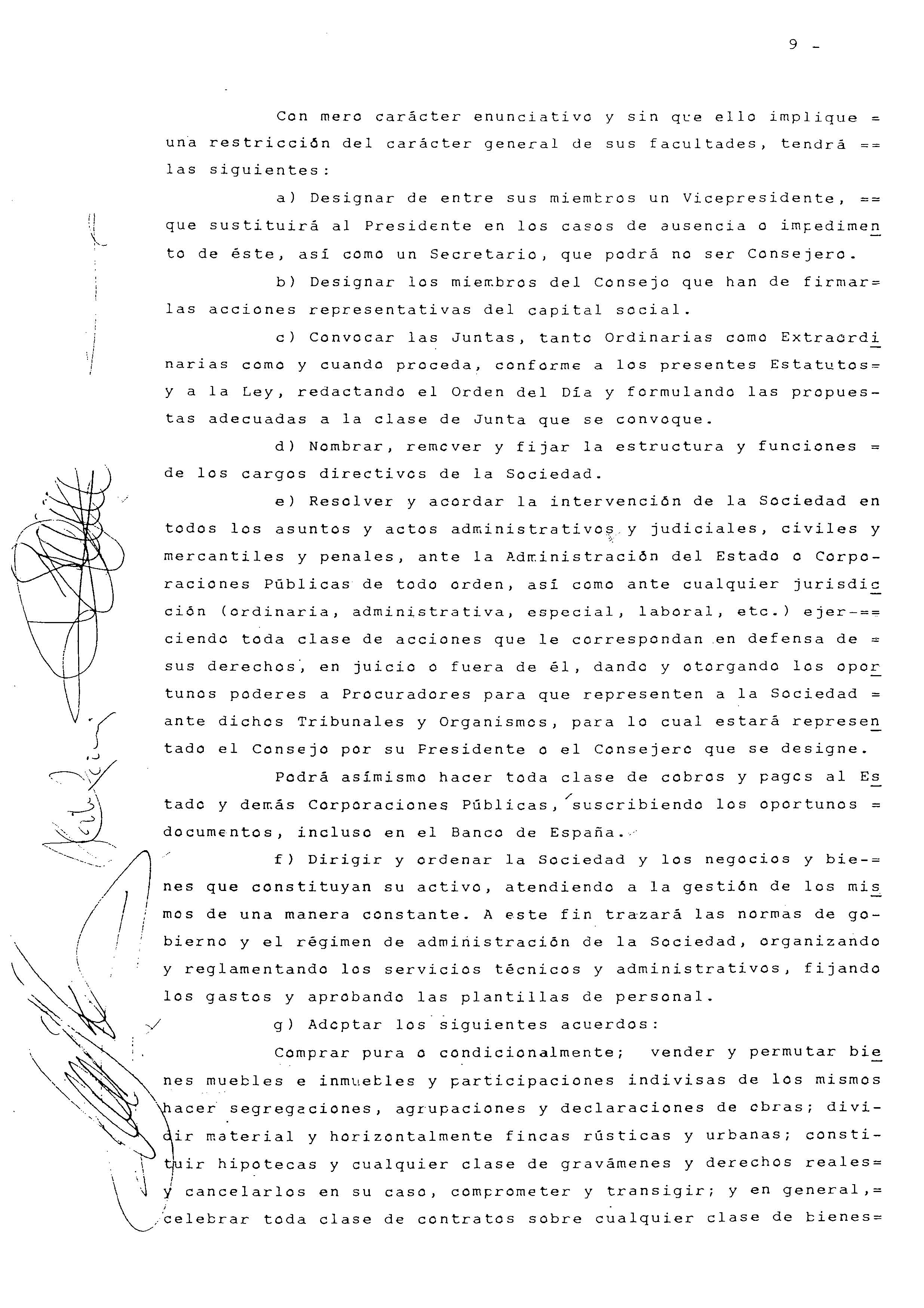 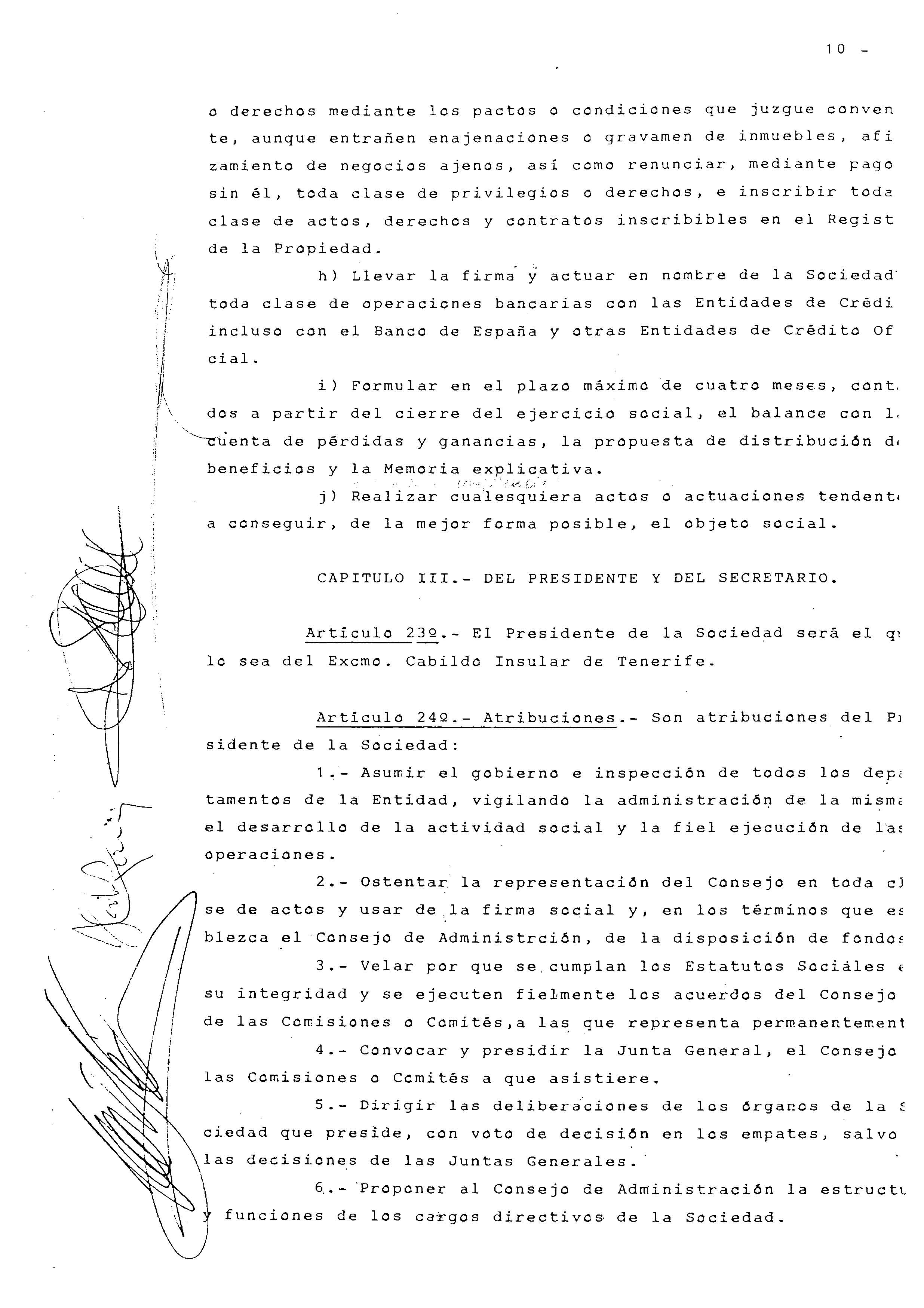 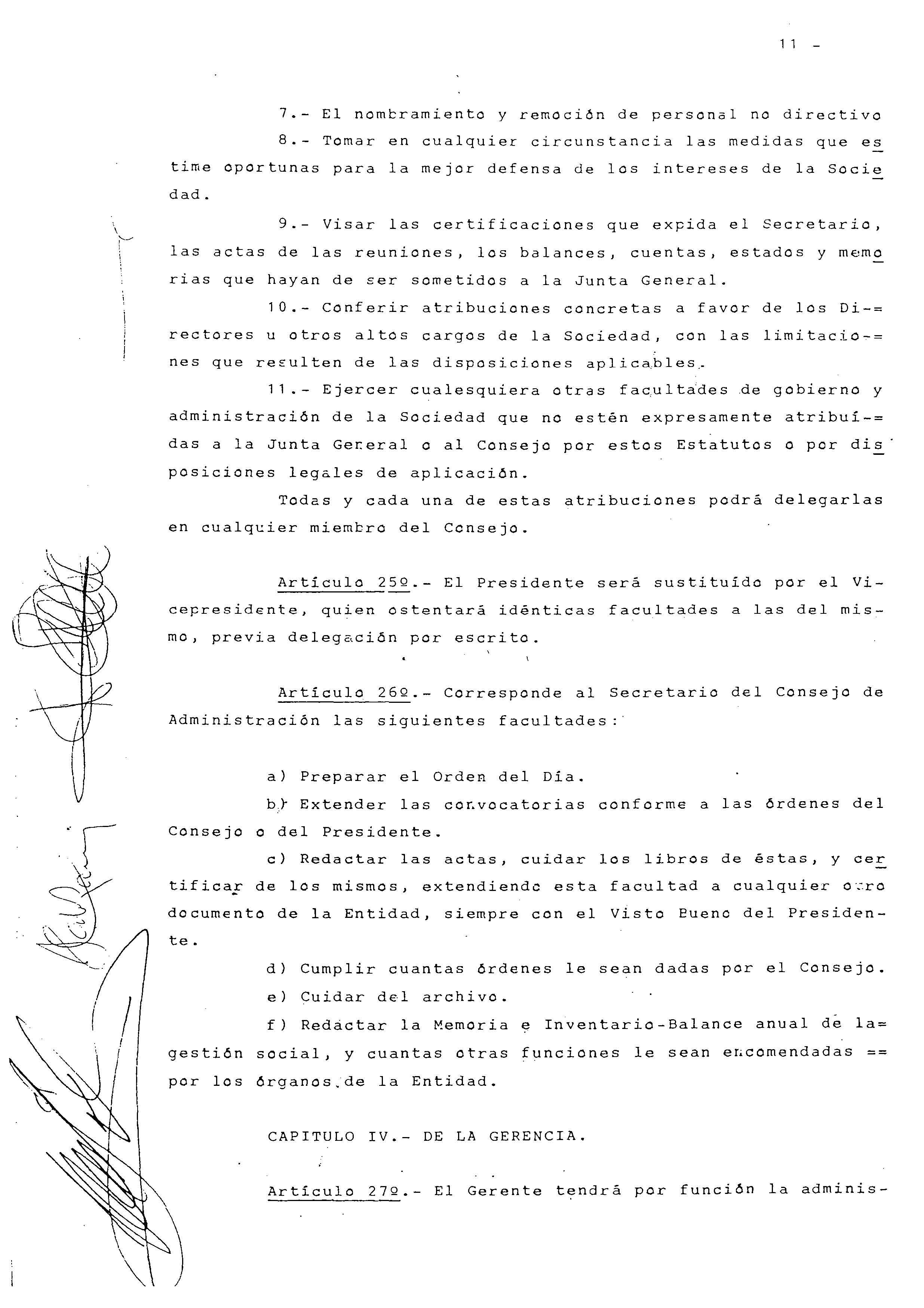 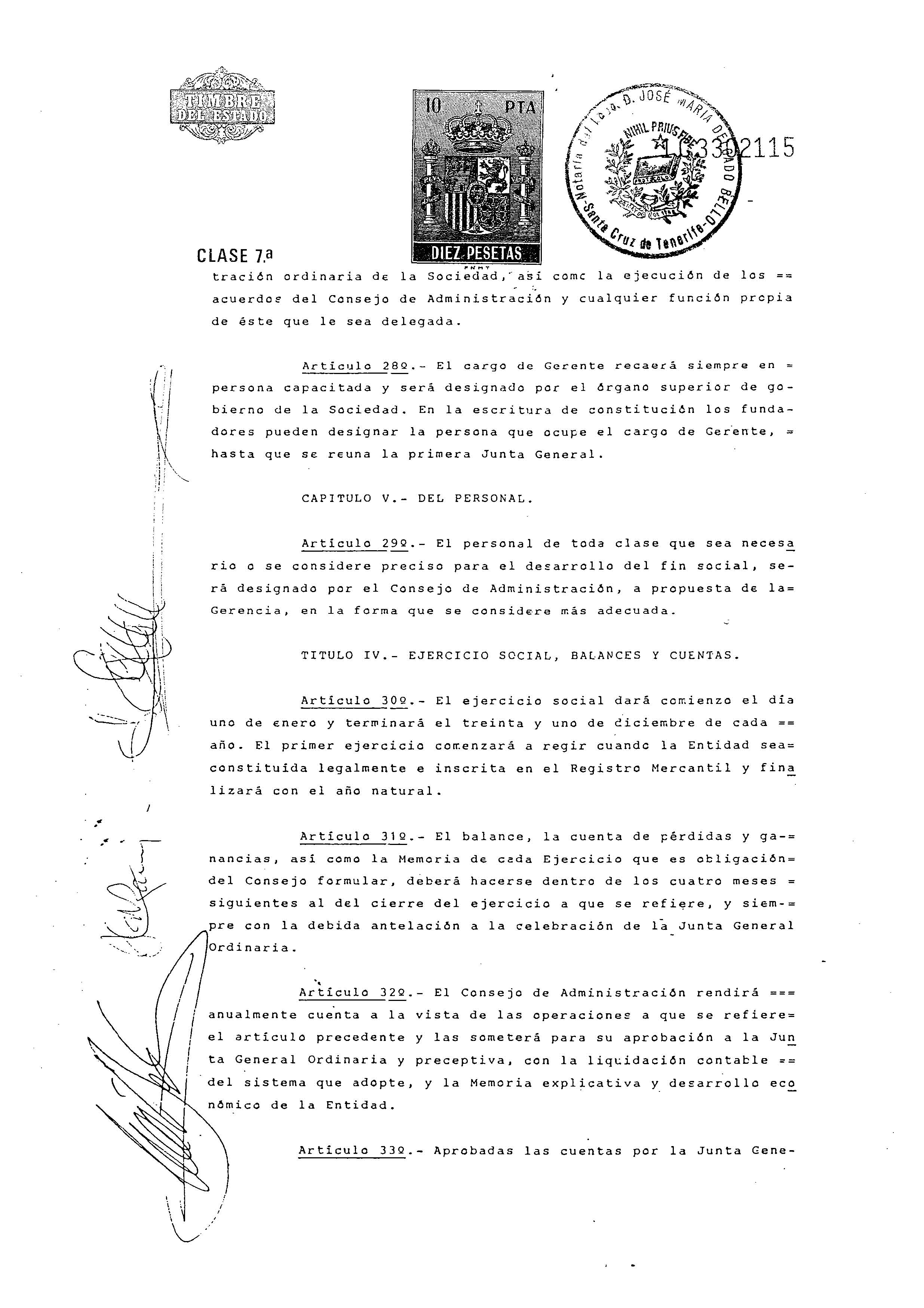 Número de personas que prestan servicioEl número de personas a 31/12/2021 fue la siguiente:Sede y ubicaciónCalle Guayonje (Ctra.el Pris), 6838350 Tacoronte TenerifeEste es tanto el domicilio social como el de las instalaciones de producción y oficinas.FechaDocumentoURL30/04/1986Acuerdo del Cabildo de Tenerife para la creación de CULTESAhttp://cultesa.com/transparencia/1986-04-30_Acuerdo_creacion.pdf09/10/1986Escritura de constituciónhttp://cultesa.com/transparencia/1986-10-09_Escritura_constitucion.pdf03/04/1992Adaptación de estatutoshttp://cultesa.com/transparencia/1992-04-03_Adaptacion_estatutos.pdf01/10/2007Modificación de estatutoshttp://cultesa.com/transparencia/2007-05-10_Modificacion_estatutos.pdf20/04/2009Poderes de la Gerentehttp://cultesa.com/transparencia/2009-04-20_Poderes_Gerente.pdf30/11/2020Última adenda poderes Gerentehttp://cultesa.com/transparencia/2020-11-30_Adenda6_Alta_Direccion.pdf17/04/2018Organigrama más recientehttp://cultesa.com/transparencia/2018-04-17_Organigrama.pdf31/12/2021Relación de empleadoshttp://cultesa.com/transparencia/2021-12-31_Relacion_empleados.pdfEntidadCIFSerieNumeradasNumeradasAcciones%Valor nominalTotal suscritoCabildo Insular de TenerifeP3800001DA1110,20%601,0121601,01Entidad para el Desarrollo Agrícola, Ganadero y Pesquero de TenerifeV76532688A225525450,80%601,0121152.657,07COPLACA SDAD.COOP.F38008579B120020040,00%601,0121120.202,42CAJASIETE Caja Rural Sociedad Cooperativa de CréditoF38005245B201245459,00%601,012127.045,54Sumas500100,00%300.506,05INGRESOS POR VENTAS 2021ClienteImporte facturación sin IGICCABILDO TENERIFE7.917,50RESTO ADMINISTRACIONES7.976,09RESTO NO ADMINISTRACIONES1.577.262,40Total ventas y prestaciones de servicios1.592.435,99Cuenta HABERCuenta HABERCuenta HABERCuenta HABERCuenta HABERSubvenciónCuenta DEBEFondos propiosSubvenciones capitalSubvenciones capitalSubvenciones explotaciónAnticipos subvenciones explotaciónTotal subvenciones concedidas Cobrado a 31/12/21Subv.capital transferidas a rstdos.SubvenciónCuenta DEBE113047974522Total subvenciones concedidas Cobrado a 31/12/21746COMUNIDAD AUTONOMA CANARIASCOMUNIDAD AUTONOMA CANARIASCOMUNIDAD AUTONOMA CANARIASCOMUNIDAD AUTONOMA CANARIASOPP ayuda plátano740-117.730,2817.730,2817.730,28Sumas0,000,000,0017.730,280,0017.730,2817.730,280,00Pdte.cobro0,00CABILDO TENERIFECABILDO TENERIFEColección, papa, batata, ajo740-113.460,3413.460,34Papa aire libre740-15.000,005.000,00Inv.papas saneadas (2015)746-260,004.704,11Cámara aguacates (2017)746-270,001.000,00Cámara 4 (2018)746-280,001.000,00Sumas0,000,000,0018.460,340,0018.460,340,006.704,11Pdte.cobro18.460,34TOTALES0,000,000,0036.190,620,0036.190,6217.730,286.704,11Pdte.cobro18.460,34NombreConsejeroCargoFecha NombramientoFecha VtoGrupoMaría Teresa Cruz BacalladoGerente21/11/02-BURGUEÑO-SAMARÍN,C.A.Letrado Asesor28/03/17-Susana Rodríguez BaezaSecretaria22/11/01-Francisco Javier Parrilla GómezPresidente06/11/1906/11/23Agroteide/CabildoLiskel Álvarez DomínguezVocal06/11/1906/11/23Agroteide/CabildoMaría Isabel García HernándezVocal06/11/1906/11/23Agroteide/CabildoMaría Ruth Acosta TrujilloVocal08/06/2007/06/24Agroteide/CabildoMiguel Hernández CalzadillaVocal13/02/2013/02/24Caja SieteFrancisco Javier González-Palenzuela GallegoVicepresidente06/11/1906/11/23CoplacaFrancisco Javier López-Cepero JiménezVocal06/11/1906/11/23CoplacaAntonio Miguel Suárez LinaresVocal06/11/1906/11/23CoplacaPuesto de trabajoOcupadosDirectora Gerente1Responsable I+D1Técnico Superior Producción1Jefe Administración1Técnico Medio Producción2Responsable Posventa1Responsable Ventas1Oficial administrativo1Oficial Técnico Producción1Auxiliar Administrativo1Encargado Operarios (a amortizar)2Oficial Producción (a amortizar)1Operario Producción18Sumas32